Zaytsev AndreyExperience:Documents and further information:Have experience with General cargo & Multiporpose,Container vessel\s(all tipe cargo),40t cranes.All documents & certificated are valid,US visaPosition applied for: Able SeamanDate of birth: 18.11.1968 (age: 49)Citizenship: UkraineResidence permit in Ukraine: YesCountry of residence: UkraineCity of residence: KhersonPermanent address: 154 LENIN STREETContact Tel. No: +38 (066) 323-12-18 / +38 (096) 767-43-60E-Mail: zaytsev55@ukr.netSkype: andruhin551U.S. visa: Yes. Expiration date 22.03.2026E.U. visa: Yes. Expiration date 31.12.2022Ukrainian biometric international passport: Not specifiedDate available from: 30.11.2017English knowledge: ModerateMinimum salary: 1600 $ per month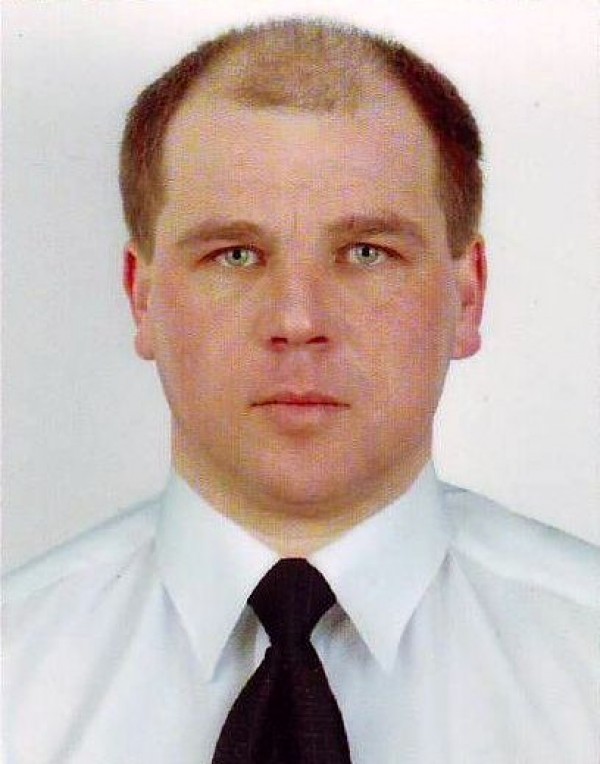 PositionFrom / ToVessel nameVessel typeDWTMEBHPFlagShipownerCrewingAble Seaman14.01.2017-09.08.2017MSC CaterinaContainer Ship109581B&W47430 kWtPanamaSuper Precise  LimitedMSCAble Seaman14.03.2016-29.09.2016MSC CaterinaContainer Ship109581B&W47430 kWtPanamaSuper Precise  LimitedMSCAble Seaman16.04.2015-14.11.2015MSC ElodieContainer Ship109581B&W47430 kWtPanamaMaxLuck Global Ltd.MSCAble Seaman16.05.2014-01.12.2014MSC MANUContainer Ship5219139415PANAMASEASPAN CORPORATIONMSCAble Seaman13.06.2013-11.02.2014MSC NICOLEContainer Ship31430SULZER22094PANAMAGULMARE HOLDINES S.A.MSCAble Seaman31.05.2012-11.12.2012EverestMulti-Purpose Vessel17493DMR SULZER 5RTA587950BelizeDeena Shipping IncorporationUnimarsAble Seaman14.04.2011-12.10.2011ElbrusMulti-Purpose Vessel17493Sulzer7950BelizeDalwood Marine Co.UnimarsAble Seaman27.07.2010-06.01.2011Safmarine KwanzaMulti-Purpose Vessel17493Sulzer7950BelizeGlenbrook Maritime Co.UnimarsAble Seaman20.05.2010-28.06.2010ElbrusMulti-Purpose Vessel17493Sulzer7950BelizeDalwood Marine Co.UnimarsAble Seaman02.07.2009-09.02.2010ElbrusMulti-Purpose Vessel17493DMR SULZER 5RTA587950BelizeDalwood Marine Co.UnimarsAble Seaman26.10.2008-30.04.2009Safmarine CavallaMulti-Purpose Vessel17493DMR SULZER 5RTA587950BelizeDeena Shipping IncorporationUnimarsSteward07.02.2008-27.07.2008African LarkMulti-Purpose Vessel17493DMR SULZER 5RTA587950BelizeMilmead Shipping S.A.UnimarsAble Seaman14.01.2007-15.08.2007RusalkaDry Cargo4300DR-2*10001490CambodiaRusalka Shipping S.A.(Turky)Murena